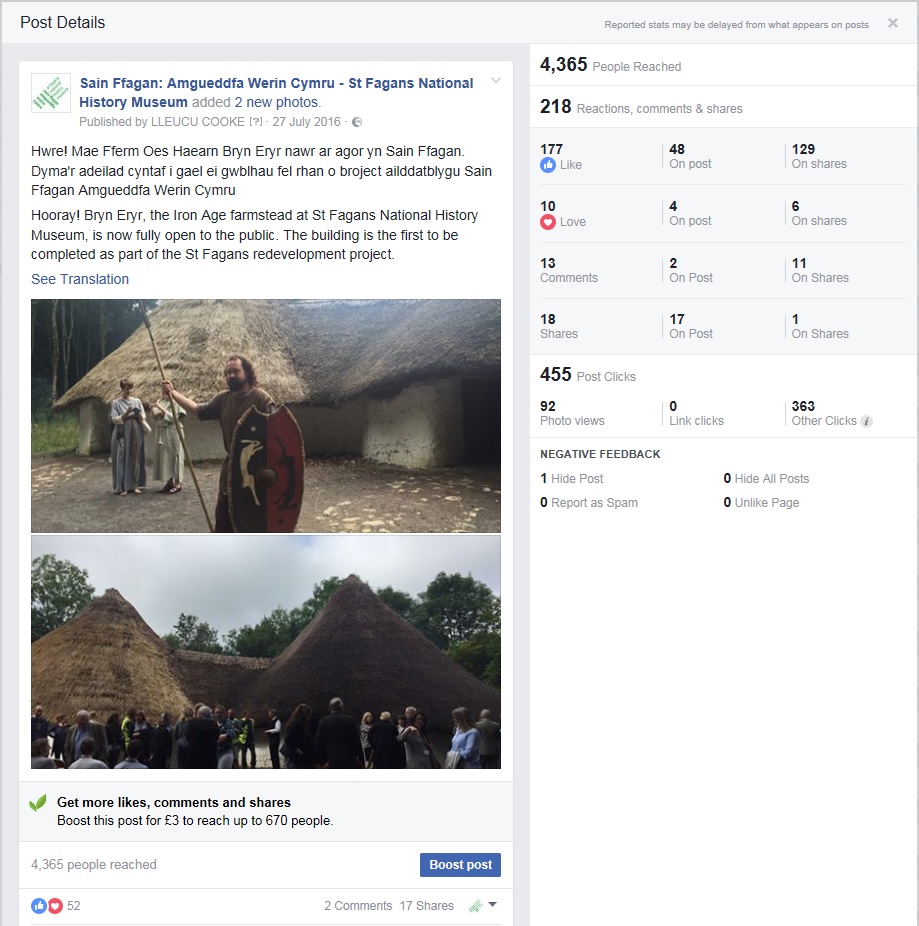 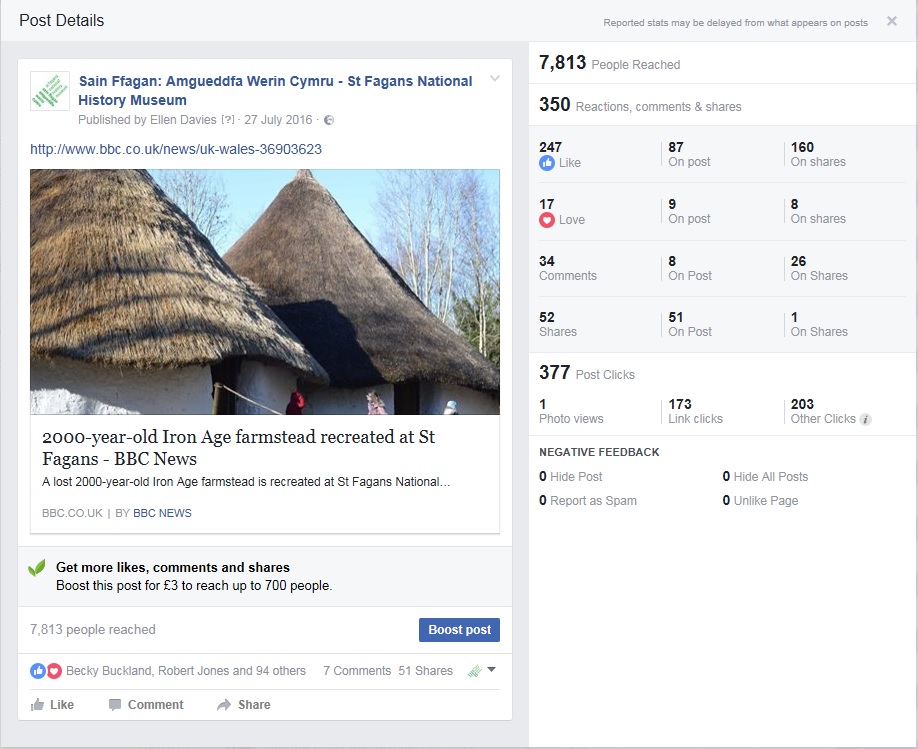 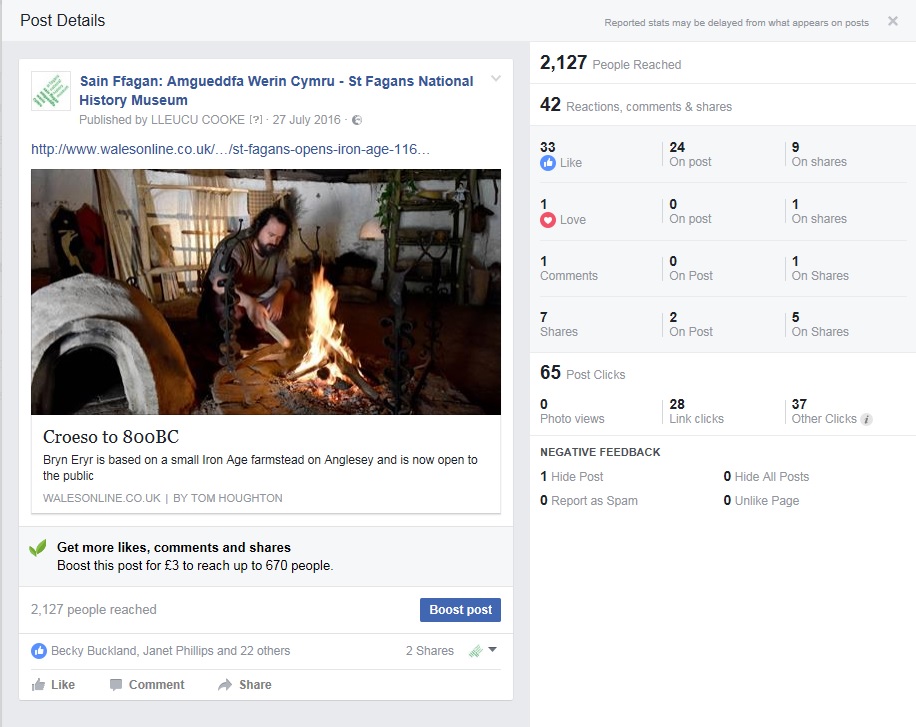 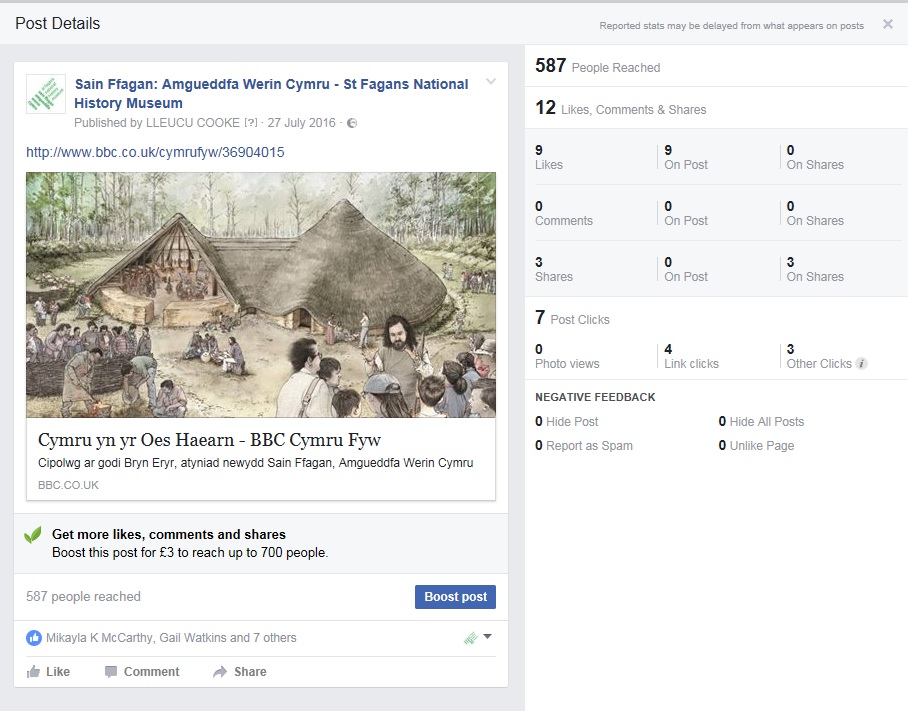 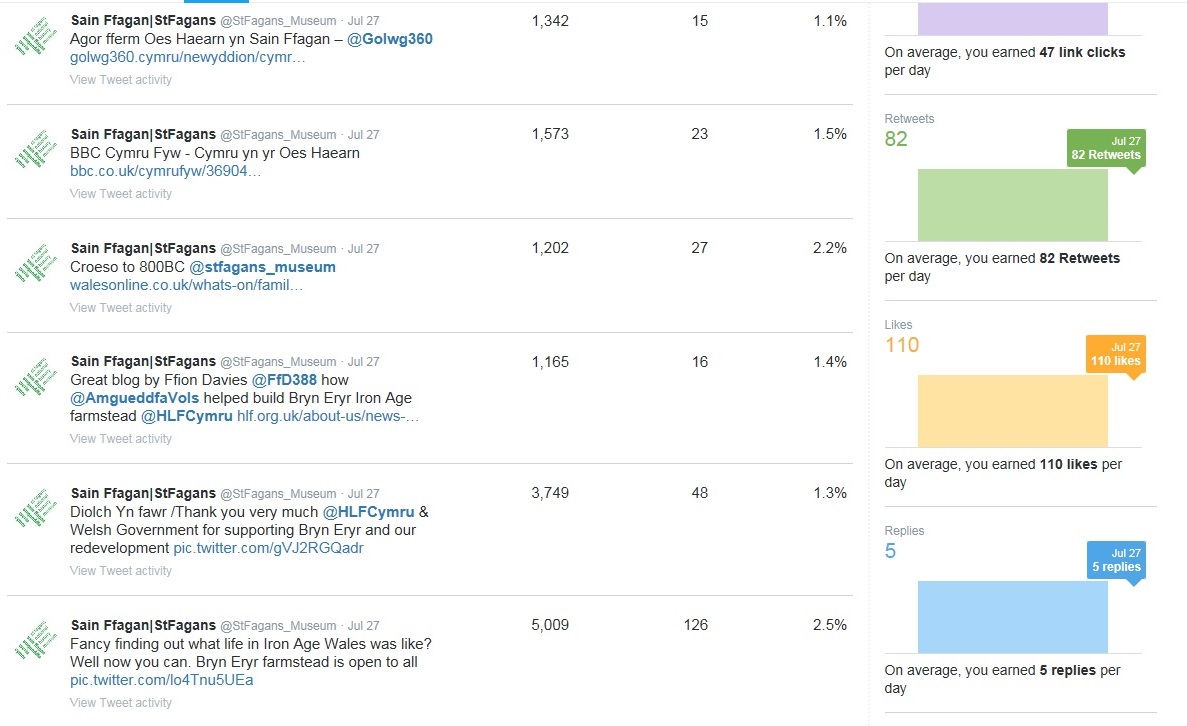 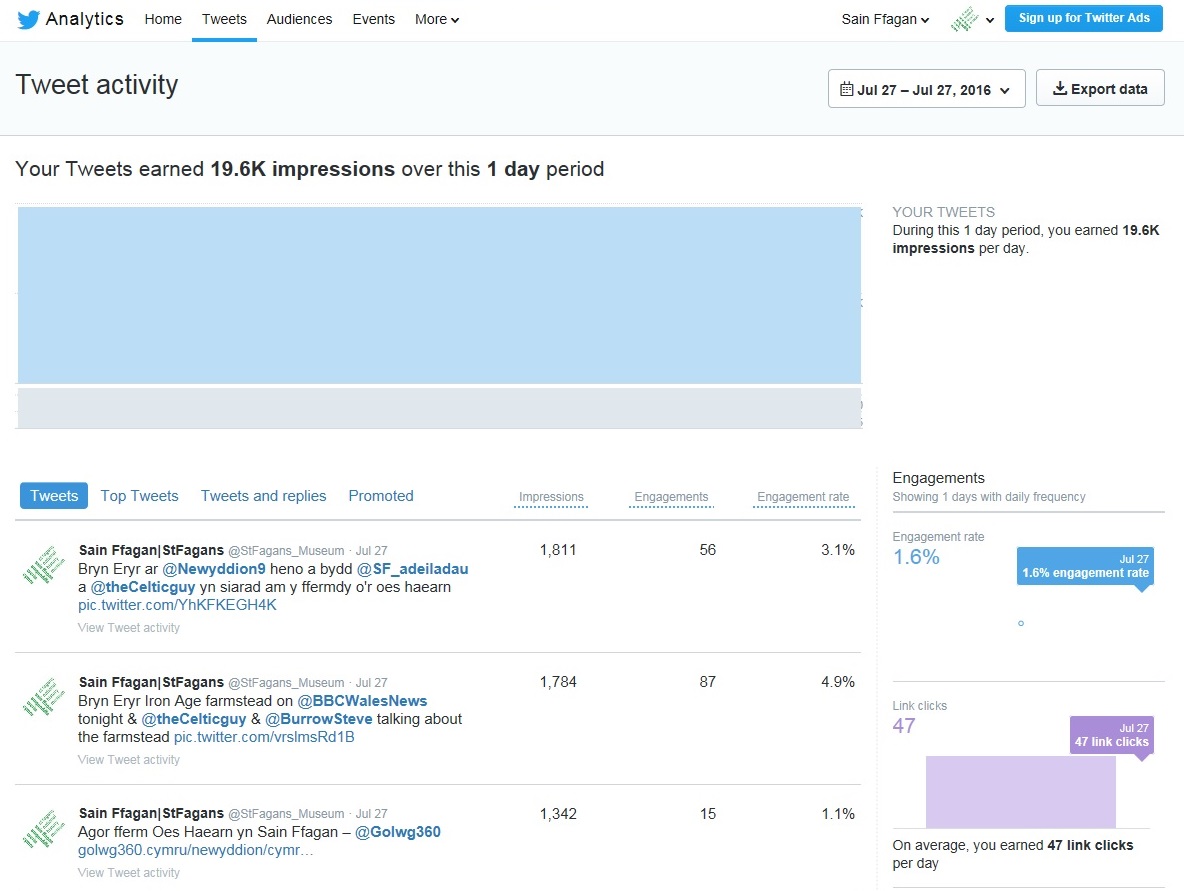 Bryn Eryr video and feature: https://museum.wales/stfagans/bryn-eryr-open/ 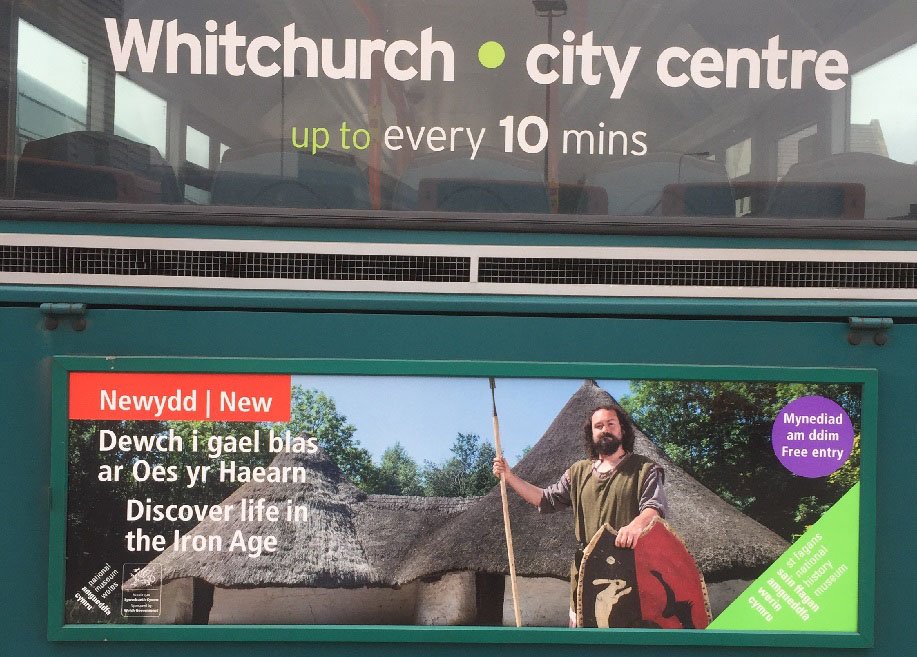 